16.06.2017                                   с. Рязановка                                                       № 21-пОб утверждении Положения о создании добровольной народной дружины на территории  муниципального образования Рязановский сельсовет Асекеевского района Оренбургской области            В соответствии с п. 33 ст. 14 Федерального закона от 06.10.2003 № 131-ФЗ «Об общих принципах организации местного самоуправления в Российской Федерации», Федеральным законом от 02.04.2014 №44-ФЗ «Об участии граждан в охране общественного порядка», Федеральным законом от 19.05.1995  №82-ФЗ «Об общественных объединениях», законом Оренбургской области от 06.03.2015 №3035/837-V-ОЗ «О регулировании отдельных вопросов, связанных с участием граждан и их объединений в охране общественного порядка в Оренбургской области», постановляю:1. Утвердить Положение  о создании добровольной народной дружины на территории муниципального образования Рязановский сельсовет Асекеевского района Оренбургской области согласно приложению.2. Настоящее постановление вступает в силу после официального опубликования (обнародования) .3. Контроль за исполнением настоящего постановления  оставляю за собой.   Глава  администрации                                                                                  А.В. БрусиловРазослано: прокурору района, администрации района, в дело.Приложение  к постановлению                                   администрации  муниципального образования Рязановский сельсовет  от 16.06.2017 № 21-п                                                            Положение
о создании добровольной народной дружины на территории муниципального образования Рязановский сельсовет Асекеевского района Оренбургской области1. Общие положения  	 1.1. Настоящее Положение принято с целью  создания правовых условий для добровольного участия граждан в охране общественного порядка на территории  муниципального образования  с учетом положений Закона Оренбургской области от 06.03.2015 №3035/837-V-ОЗ «О регулировании отдельных вопросов, связанных с участием граждан и их объединений в охране общественного порядка в Оренбургской области»,  в соответствии с Уставом муниципального образования Рязановский сельсовет Асекеевского района Оренбургской области.   	1.2. Положение определяет порядок и особенности создания и деятельности добровольных народных дружин (далее – ДНД), а также правовой статус народных дружинников.   	1.3. Работа ДНД строится на строгом соблюдении законности, добровольности,  приоритетности защиты прав и свобод человека и гражданина, основывается на Конституции Российской Федерации, Федеральных законах, законах Оренбургской области, муниципальных правовых актах, настоящем Положении, уставом народной дружины.2. Порядок создания и деятельности добровольных народных дружин 2.1. Добровольные народные дружины создаются по инициативе граждан Российской Федерации, изъявивших желание участвовать в охране общественного порядка, в форме общественной организации с уведомлением органов местного самоуправления  муниципального образования Рязановский сельсовет,  МУ МВД « Асекеевский» по Оренбургской области.2.2.Границы территории, на которой может быть создана народная дружина, устанавливаются решениями Советом депутатов  муниципального образования Рязановский сельсовет.2.3. Основными направлениями деятельности народных дружин являются:1) содействие органам внутренних дел (полиции) и иным правоохранительным органам в охране общественного порядка;2) участие в предупреждении и пресечении правонарушений на территории по месту создания народной дружины;3) участие в охране общественного порядка в случаях возникновения чрезвычайных ситуаций;4) распространение правовых знаний, разъяснение норм поведения в общественных местах.Планы работы народных дружин, место и время проведения мероприятий по охране общественного порядка, количество привлекаемых к участию в охране общественного порядка народных дружинников подлежат согласованию с органами местного самоуправления муниципального образования Рязановский сельсовет, МУ МВД « Асекеевский» по Оренбургской области.2.4. Не могут быть учредителями народных дружин граждане:1) имеющие неснятую или непогашенную судимость;2) в отношении которых осуществляется уголовное преследование;3) ранее осужденные за умышленные преступления;4) включенные в перечень организаций и физических лиц, в отношении которых имеются сведения об их причастности к экстремистской деятельности или терроризму, в соответствии с Федеральным законом от 07.08.2001 N 115-ФЗ "О противодействии легализации (отмыванию) доходов, полученных преступным путем, и финансированию терроризма";5) в отношении которых вступившим в законную силу решением суда установлено, что в их действиях содержатся признаки экстремистской деятельности;6) страдающие психическими расстройствами, больные наркоманией или алкоголизмом;7) признанные недееспособными или ограниченно дееспособными по решению суда, вступившему в законную силу;8) подвергнутые неоднократно в течение года, предшествовавшего дню создания народной дружины, в судебном порядке административному наказанию за совершенные административные правонарушения;9) имеющие гражданство (подданство) иностранного государства.2.5. Народные дружины могут участвовать в охране общественного порядка только после внесения их в региональный реестр.Внесение в региональный реестр народной дружины осуществляется при представлении следующих документов:1) заявление о внесении народной дружины в региональный реестр, подписанное уполномоченным лицом;2) устав народной дружины.2.6. Руководство деятельностью народных дружин осуществляют командиры народных дружин, избранные членами народных дружин по согласованию с органами местного самоуправления муниципального образования Рязановский сельсовет, МУ МВД «Асекеевский» по Оренбургской области.2.7. В народные дружины принимаются на добровольной основе граждане Российской Федерации, достигшие возраста 18 лет, способные исполнять обязанности народных дружинников.2.8.  В народные дружины не могут быть приняты граждане:1) имеющие неснятую или непогашенную судимость;2) в отношении которых осуществляется уголовное преследование;3) ранее осужденные за умышленные преступления;4) включенные в перечень организаций и физических лиц, в отношении которых имеются сведения об их причастности к экстремистской деятельности или терроризму, в соответствии с Федеральным законом от 07.08.2001 N 115-ФЗ "О противодействии легализации (отмыванию) доходов, полученных преступным путем, и финансированию терроризма";5) в отношении которых вступившим в законную силу решением суда установлено, что в их действиях содержатся признаки экстремистской деятельности;6) страдающие психическими расстройствами, больные наркоманией или алкоголизмом;7) признанные недееспособными или ограниченно дееспособными по решению суда, вступившему в законную силу;8) подвергнутые неоднократно в течение года, предшествовавшего дню принятия в народную дружину, в судебном порядке административному наказанию за совершенные административные правонарушения;9) имеющие гражданство (подданство) иностранного государства.2.9.  Народные дружинники могут быть исключены из народных дружин в следующих случаях:1) на основании личного заявления народного дружинника;2) при наступлении обстоятельств, указанных в пункте 2.8. настоящей статьи;3) при совершении народным дружинником, участвующим в охране общественного порядка, противоправных действий либо бездействии, повлекших нарушение прав и свобод граждан, общественных объединений, религиозных и иных организаций;4) в связи с неоднократным невыполнением народным дружинником требований устава народной дружины либо фактическим самоустранением от участия в ее деятельности;5) в связи с прекращением гражданства Российской Федерации.2.10. Народные дружинники при участии в охране общественного порядка должны иметь при себе удостоверение народного дружинника, а также носить форменную одежду и (или) использовать отличительную символику народного дружинника.Образец и порядок выдачи удостоверения, образцы форменной одежды и (или) отличительной символики народного дружинника устанавливаются законом  Оренбургской области от 06.03.2015 №3035/837-V-ОЗ «О регулировании отдельных вопросов, связанных с участием граждан и их объединений в охране общественного порядка в Оренбургской области».2.11. Народные дружинники проходят подготовку по основным направлениям деятельности народных дружин, к действиям в условиях, связанных с применением физической силы, по оказанию первой помощи в соответствии с приказом МВД России от 18.08.2014 №696 «Вопросы подготовки народных дружинников к действиям в условиях, связанных с применением физической силы, и по оказанию первой помощи» (вместе с "Порядком подготовки народных дружинников к действиям в условиях, связанных с применением физической силы, и по оказанию первой помощи").3. Права и обязанности народных дружинников   	3.1.  Народные дружинники при участии в охране общественного порядка имеют право:1) требовать от граждан и должностных лиц прекратить противоправные деяния;2) принимать меры по охране места происшествия, а также по обеспечению сохранности вещественных доказательств совершения правонарушения с последующей передачей их сотрудникам полиции;3) оказывать содействие полиции при выполнении возложенных на нее Федеральным законом от 07.02.2011 N 3-ФЗ "О полиции" обязанностей в сфере охраны общественного порядка.4) применять физическую силу в случаях и порядке, предусмотренных ст. 4 Положения. 3.2.  Народные дружинники вправе отказаться от исполнения возложенных на них обязанностей в случае, если имеются достаточные основания полагать, что их жизнь и здоровье могут подвергнуться опасности.   	3.3. Народные дружинники при участии в охране общественного порядка обязаны:1) знать и соблюдать требования законодательных и иных нормативных правовых актов в сфере охраны общественного порядка;2) при объявлении сбора народной дружины прибывать к месту сбора в установленном порядке;3) соблюдать права и законные интересы граждан, общественных объединений, религиозных и иных организаций;4) принимать меры по предотвращению и пресечению правонарушений;5) выполнять требования уполномоченных сотрудников органов внутренних дел (полиции) и иных правоохранительных органов, не противоречащие законодательству Российской Федерации;6) оказывать первую помощь гражданам при несчастных случаях, травмах, отравлениях и других состояниях и заболеваниях, угрожающих их жизни и здоровью, при наличии соответствующей подготовки и (или) навыков;7) иметь при себе и предъявлять гражданам, к которым обращено требование о прекращении противоправного деяния, удостоверение установленного образца.3.4. Народные дружинники могут привлекаться к участию в охране общественного порядка в их рабочее или учебное время с согласия руководителя организации по месту их работы или учебы4. Общие условия и пределы применения народными дружинниками физической силы4.1. Народные дружинники при участии в охране общественного порядка могут применять физическую силу для устранения опасности, непосредственно угрожающей им или иным лицам, в состоянии необходимой обороны или крайней необходимости в пределах, установленных законодательством Российской Федерации.4.2.Перед применением физической силы народный дружинник обязан сообщить лицу, в отношении которого предполагается ее применение, что он является народным дружинником, предупредить о своем намерении и предоставить данному лицу возможность для прекращения действий, угрожающих жизни и здоровью народного дружинника или иных лиц.4.3. Народный дружинник имеет право не предупреждать о своем намерении применить физическую силу, если промедление в ее применении создает непосредственную угрозу жизни и здоровью граждан или народного дружинника либо может повлечь иные тяжкие последствия.4.4. Народный дружинник при применении физической силы действует с учетом создавшейся обстановки, характера и степени опасности действий лиц, в отношении которых применяется физическая сила, характера и силы оказываемого ими сопротивления.4.5. Народный дружинник обязан оказать гражданину, получившему телесные повреждения в результате применения физической силы, первую помощь, а также в случае необходимости принять меры по обеспечению оказания ему медицинской помощи в возможно короткий срок.4.6. О применении физической силы, в результате которого причинен вред здоровью гражданина, народный дружинник обязан незамедлительно уведомить командира народной дружины, который не позднее трех часов с момента ее применения информирует об этом соответствующий территориальный орган федерального органа исполнительной власти в сфере внутренних дел.4.7. Народным дружинникам при участии в охране общественного порядка запрещается применять физическую силу для пресечения правонарушений, за исключением случаев, указанных в ч. 1 настоящей статьи, а также в отношении женщин с видимыми признаками беременности, лиц с явными признаками инвалидности, несовершеннолетних, когда их возраст очевиден или известен, за исключением случаев совершения указанными лицами вооруженного либо группового нападения.5. Гарантии правовой защиты народных дружинников и внештатных сотрудников полиции5.1. Народные дружинники и внештатные сотрудники полиции при исполнении обязанностей народного дружинника или внештатного сотрудника полиции находятся под защитой государства. Их законные требования о прекращении противоправных действий обязательны для исполнения всеми гражданами и должностными лицами.5.2. Никто не вправе принуждать народных дружинников или внештатных сотрудников полиции исполнять обязанности, которые не возложены на них настоящим Федеральным законом. При получении указаний, противоречащих законодательству Российской Федерации, народные дружинники или внештатные сотрудники полиции обязаны руководствоваться настоящим Федеральным законом и другими федеральными законами.5.3. Воспрепятствование осуществляемой на законном основании деятельности народного дружинника или внештатного сотрудника полиции в связи с их участием в охране общественного порядка либо невыполнение их законных требований о прекращении противоправных действий влечет ответственность в соответствии с законодательством Российской Федерации.6. Финансирование и материально-техническое обеспечение деятельности народных дружин6.1. Финансирование и материально-техническое обеспечение деятельности народных дружин может осуществляться за счет средств местного бюджета и иных источников, в соответствии с действующим законодательством.6.2. Органы местного самоуправления могут предоставлять народным дружинам в безвозмездное пользование помещения и технические средства на время, необходимое для осуществления их деятельности.6.3. Органы местного самоуправления могут предоставлять народным дружинникам во время их исполнения обязанностей проездные билеты на общественный транспорт городского и пригородного сообщения (за исключением такси) в пределах территории муниципального образования.6.4. Предприятия, организации, учреждения, на которых созданы народные дружины, либо представители которых входят в состав народных дружин муниципального образования, могут оказывать помощь в материально-техническом обеспечении деятельности народных дружин.6.5. Руководители предприятий организаций и учреждений могут самостоятельно применять меры материального и морального поощрения дружинников, являющихся их работниками, (учащимися, студентами).6.6. Народным дружинникам по месту работы предоставляется ежегодный дополнительный отпуск без сохранения заработной платы продолжительностью до десяти суток.6.7. Народным дружинникам выплачивается вознаграждение за помощь в раскрытии преступлений и задержании лиц, их совершивших в порядке, определенном ст. 4 Закона Оренбургской области от 06.03.2015 №3035/837-V-ОЗ «О регулировании отдельных вопросов, связанных с участием граждан и их объединений в охране общественного порядка в Оренбургской области».6.8. Органы местного самоуправления могут осуществлять личное страхование народных дружинников на период их участия в проводимых органами внутренних дел (полицией) или иными правоохранительными органами мероприятиях по охране общественного порядка, устанавливать дополнительные льготы и компенсации для народных дружинников, гарантии правовой и социальной защиты членов семей народных дружинников в случае гибели народного дружинника в период участия в проводимых органами внутренних дел (полицией) или иными правоохранительными органами мероприятиях по охране общественного порядка, а также использовать иные формы их материальной заинтересованности и социальной защиты, не противоречащие законодательству Российской Федерации.7.  Поощрение дружинников, активно участвующих в охране общественного порядка          7.1. За активное участие в охране общественного порядка дружинники могут поощряться путем:1) объявление благодарности;2) награждение ценным подарком;3) награждение почетной грамотой.          Поощрение дружинника может осуществляться администрацией муниципального образования Рязановский сельсовет.          7.2. За особые заслуги при выполнении общественного долга и проявленные при этом мужество и героизм дружинники могут представляться к государственным наградам Российской Федерации, Оренбургской области, МО «Асекеевский район»  в соответствии с нормативными правовыми актами Российской Федерации, Оренбургской области и МО «Асекеевский район».8. Ответственность народных дружинников8.1. За противоправные действия народные дружинники несут ответственность, установленную законодательством Российской Федерации.8.2. Действия народных дружинников, нарушающие права и законные интересы граждан, общественных объединений, религиозных и иных организаций, могут быть обжалованы в порядке, установленном законодательством Российской Федерации.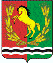 АДМИНИСТРАЦИЯМУНИЦИПАЛЬНОГО ОБРАЗОВАНИЯ РЯЗАНОВСКИЙ СЕЛЬСОВЕТ АСЕКЕВСКОГО РАЙОНА ОРЕНБУРГСКОЙ ОБЛАСТИП О С Т А Н О В Л Е Н И Е